２０２２年８月２４日（水）　不審者対応訓練を行いました。地元あわら警察署生活安全課のご協力を得て、不審者侵入時の対応訓練を実施しました。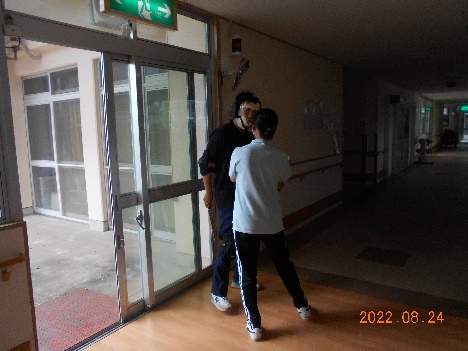 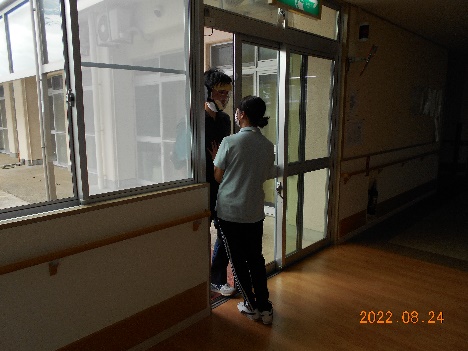 本番を想定した訓練の為、事前情報は限定的で、職員それぞれの機転で判断し対応が求められます。施設内に侵入しようとした不審者に気づいた職員が、刺激を与えないよう冷静に対応。別の職員が１１０番通報と同時に、「不審者侵入」を別の言葉に置き換えて館内に周知しご利用者の安全を確保します。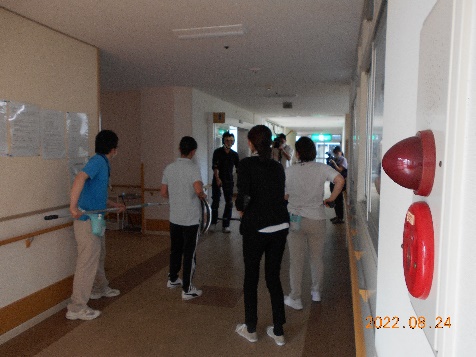 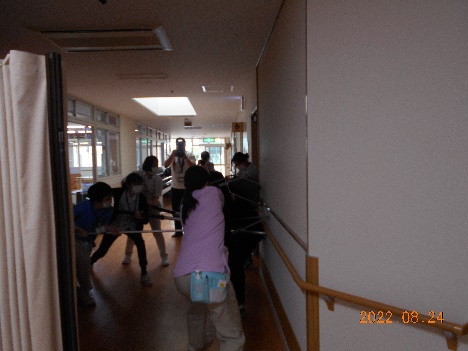 数名の職員が身の回りにある道具と、さすまたを用い、不審者の暴動を抑えます。応戦の間に警察官が到着し取り押さえることが出来ました。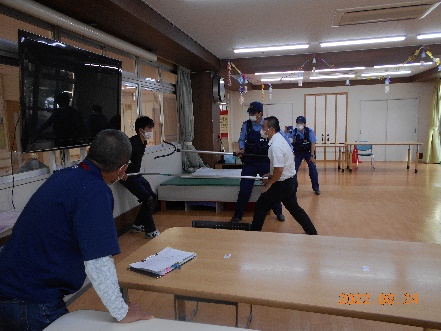 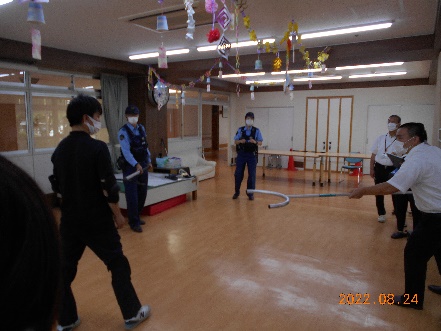 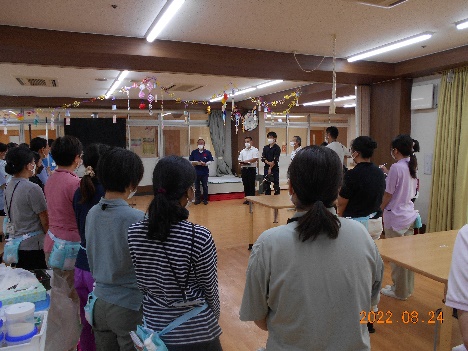 不審者侵入時の対応マニュアルに沿った行動が出来るかどうか、を検証する機会であったこと、日頃の危機管理の重要性を再認識しました。ささまたの使い方を評価いただき、改めて有効な使い方を教えていただきました。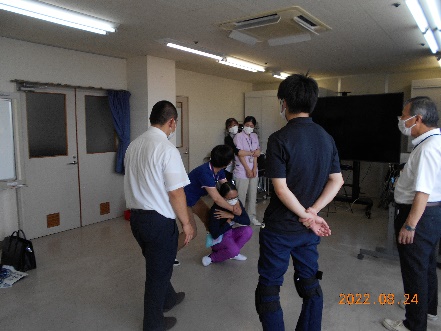 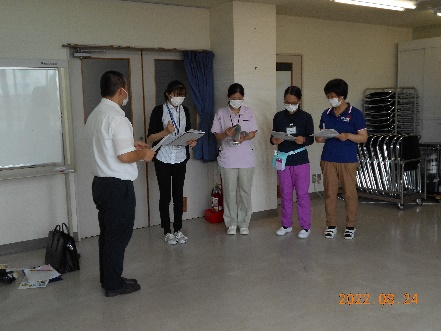 数名の女性職員が「レディースガード研修」を受講し、護身術をはじめ防犯対策の重要性を学びました。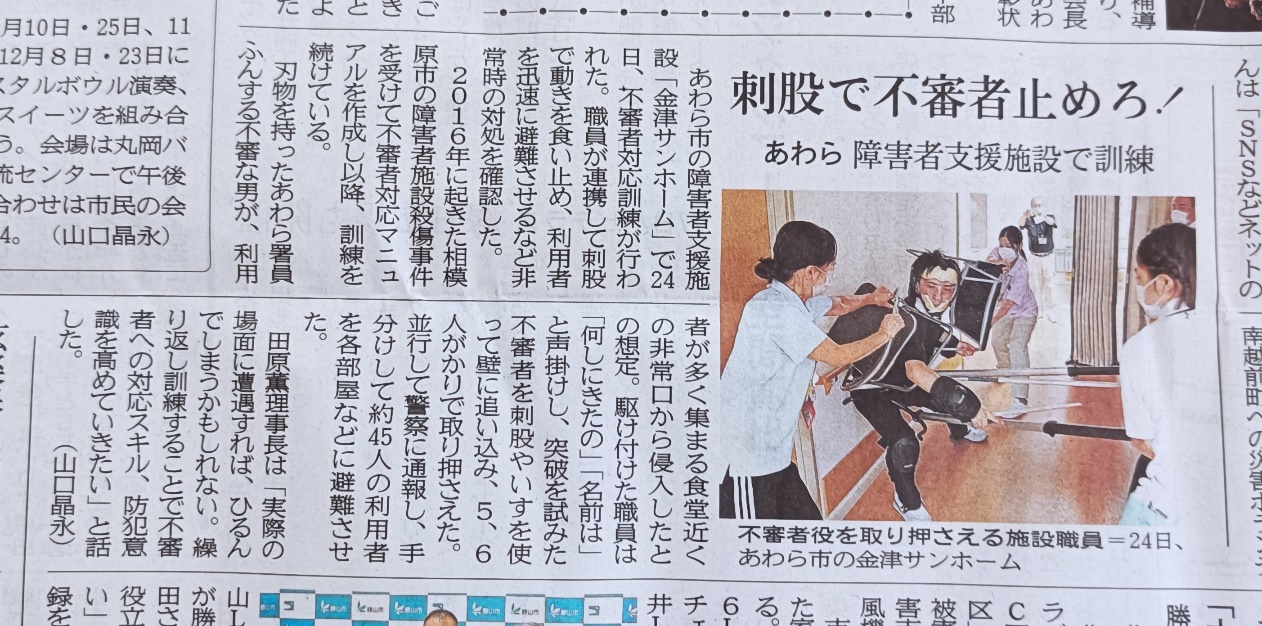 ２０２２年８月２５日（木）福井新聞掲載